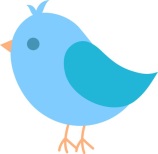 Verbs must match the “who” or “what” in the sentence. This means we need to change the verb from its original form so it matches the “who” or “what”. This is called conjugating. Example: If the “who” is a girl and we are using être, we know we need to say “elle est”. If the “who” is a group of boys and we are using avoir, we know we need to say “ils ont”STEPS TO CONJUGATING “ER” VERBS IN THE PRESENT TENSE:Remove the ER and re-write the verbUnderline the subject (the who or the what)Add the ending that matches the subject to the verbExamples:Je (parler)Je parlJe parlJe parleFollow the examples and use the chart to conjugate these verbs. Ils (penser)1. _______________________2. _______________________3. _______________________In English : ______________________Les terminaisons (ER verb endings)Les terminaisons (ER verb endings)JeeTuesIl (Also: the name of one boy or one singular masculine noun noun)eElle (Also: the name of one girl or one singular feminine noun noun)eNous(Also: ___________ et moi)onsVous(Also: ___________ et toi)ezIls (Also: a group of boys, boys and girls, or a plural masculine noun)entElles(Also: a group of girls or a plural feminine noun)ent